Wykonaj  ćwiczenia  ortograficzne.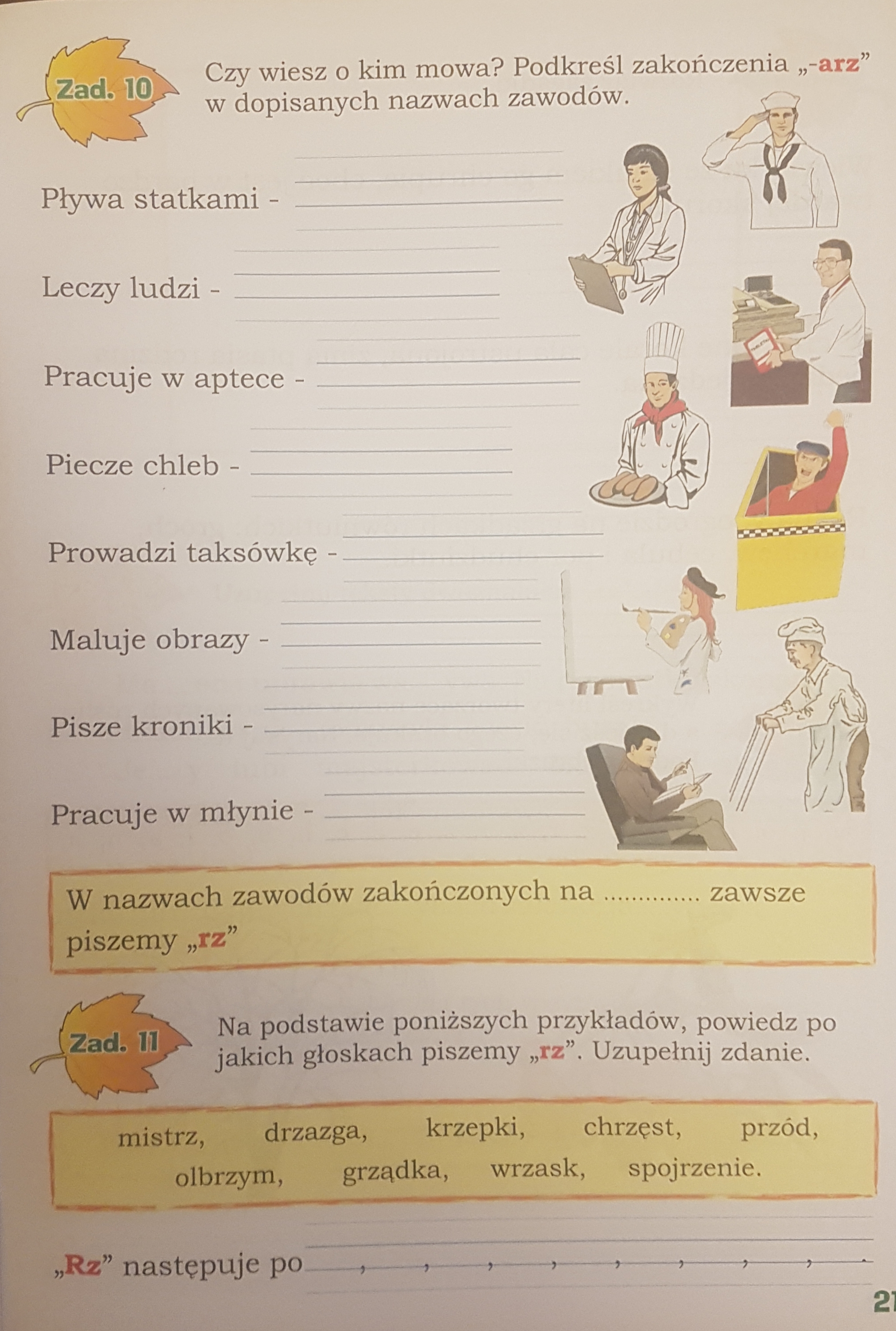 Przeczytaj  wiersz i wykonaj ćwiczenie.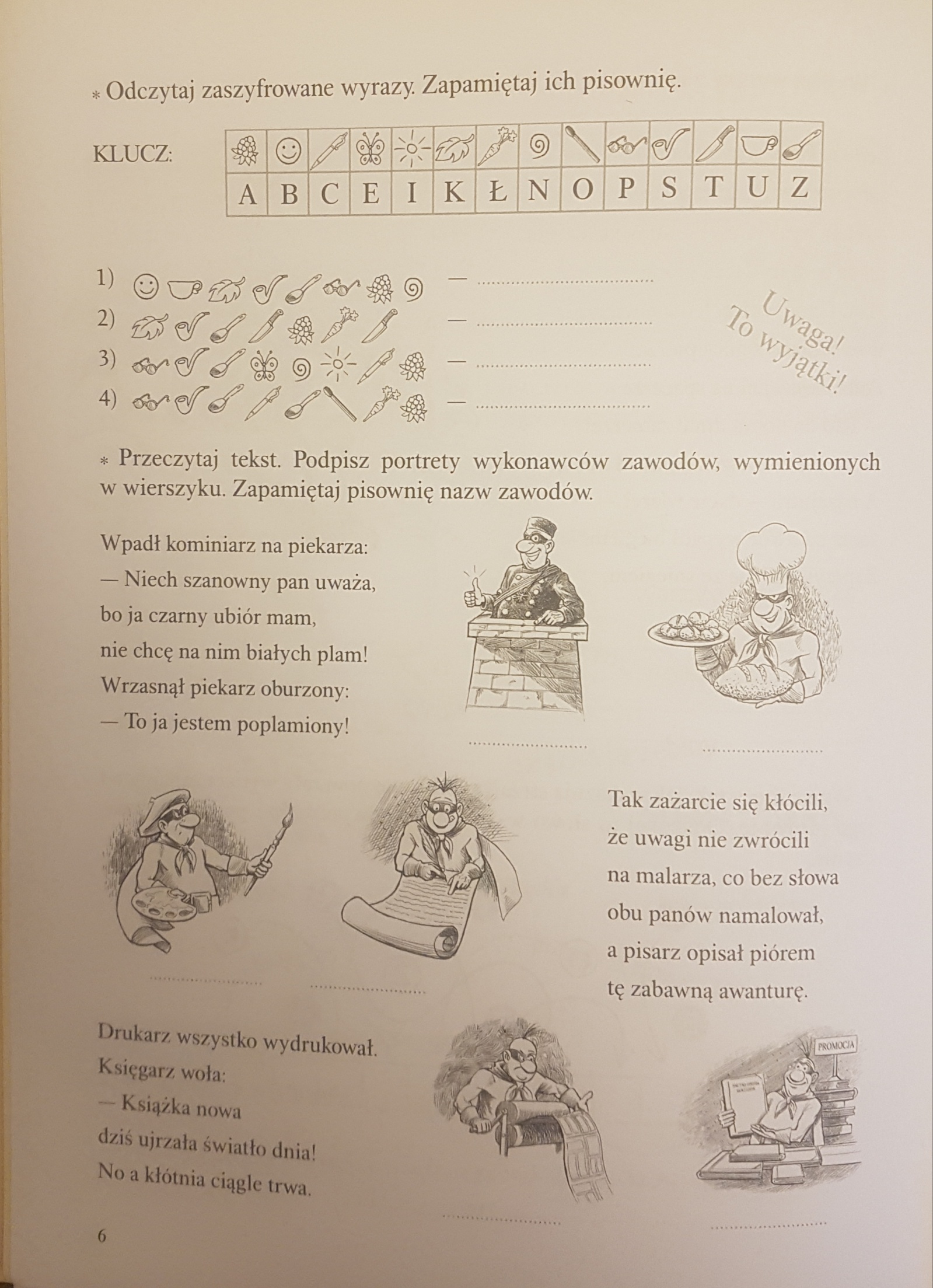 